ث1/ ئةم داتايانةى خوارةوة بريتية لة ثةيوةندى نيَوان برِى خواستراو لة سةر كالايةكى دياريكراو  (Yi) و نرخةكةى (X1) و ناوةندى داهاتى خيَزان (X2).                   .                                       (15نمره)                                                                 ئةطةر زانيت .- Ft 0.05,12,2        ,      ,    R2  =0.69     داواكراو:-نه‌خشه‌ی خواست  بخه‌ملێنه‌ و راڤه‌ بكه به‌ پێی بیردۆزی ئابووری هه‌ژماركردنی   2 وراڤه‌ بكه‌ .3- ئیختیباری F بكه‌و راڤه‌ی بكه‌ث2/ ئةطةر هاتوو ئةم داتايانةى خوارةوة  هةبيَت دةربارةى نةخشةى خةملاندراوى خةرجى بةكاربردن بؤ يةكيَك لة كالاكان (Yi) و لةطةل داهاتى تاكة كةس (X1) وة قةبارةى سامان (X2) بؤ (9) خيَزان.                         (5 نمره)                        t*=                   (1.94)        (-0.83)   داواكراو:-ئيختيبارى VIF  ئه‌نجام بده‌ .2 -  ئيختيبارى كلاين  ئه‌نجام بده‌ بؤ زانينى پله‌ی ترسناكی په‌یوه‌ندی هێلی له‌نێوان ئه‌م دوو گۆراوه‌ دا    ( ).        رئيس القسم                               مدرسة المادة                                       مدرسة المادة                 پ.ى. د. بختيار صابر محمد                  د. كيذخان يوسف عزيز                             م. سلوى بايز كريموزارة التعليم العالي و البحث العلميجامعة صلاح الدين - أربيل كلية الإدارة و الإقتصادقسم: الإقتصادالمرحلة: الرابعة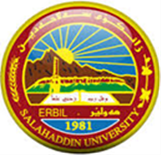 المادة:  الإقتصاد القياسيالتأريخ:   17    \   4   \  2022n15607412--28387129